         Ministerul Mediului, Apelor si Padurilor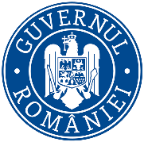     Agenţia Naţională pentru Protecţia MediuluiNr. 6966/3844/06.07.2023 Proiect DECIZIA ETAPEI DE ÎNCADRARE6.07.2023Ca urmare a solicitării de emitere a acordului de mediu adresate de OMV PETROM S.A., cu sediul în municipiul Bucuresti, sectorul 1, str. Coralilor, nr. 22, înregistrată la sediul Agenției pentru Protecția Mediului (APM) Dâmbovița cu nr. 6966 din 03.05.2023, în baza Legii nr. 292/2018 privind evaluarea impactului anumitor proiecte publice şi private asupra mediului şi a Ordonanţei de Urgenţă a Guvernului nr. 57/2007 privind regimul ariilor naturale protejate, conservarea habitatelor naturale, a florei şi faunei sălbatice, aprobată cu modificări şi completări prin Legea nr. 49/2011, cu modificările şi completările ulterioare,Agenția pentru Protecția Mediului (APM) Dâmbovița decide, ca urmare a consultărilor desfăşurate în cadrul şedinţei Comisiei de analiză tehnică din data de 15.06.2023 că proiectul ”Conducta amestec sonda 950 Viforâta”, propus a fi amplasat în comuna Gura Ocniței, Răzvad, județul Dâmbovița, nu se supune evaluării impactului asupra mediului; nu se supune evaluării adecvate; nu se supune evaluării impactului asupra corpurilor de apă.Justificarea prezentei decizii:I. Motivele pe baza cărora s-a stabilit: nu se supune evaluării impactului asupra mediului sunt următoarele:a) proiectul se încadrează în prevederile Legii nr. 292/2018 privind evaluarea impactului anumitor proiecte publice şi private asupra mediului, Anexa nr. 2, pct. 10, lit. i;b) impactul realizării proiectului asupra factorilor de mediu va fi redus pentru sol, subsol, vegetație, fauna si nesemnificativ pentru ape, aer si așezările umane;c) nu au fost formulate observaţii din partea publicului în urma mediatizării depunerii solicitării de emitere a acordului de mediu respectiv, a luării deciziei privind etapa de încadrare;II. Motivele pe baza cărora s-a stabilit: nu se supune evaluării adecvate sunt următoarele:a) amplasamentul propus nu se afla in interiorul sau in vecinatatea unei arii naturale protejate sau alte habitate sensibile.III. Motivele pe baza cărora s-a stabilit: nu se supune evaluării impactului asupra corpurilor de apă:Conform Consultantei tehnice nr. 9157/14.06.2023 emisa de catre Administratia Bazinala de Apa Buzău – Ialomița Sistemul de Gospodărire a Apelor Dâmbovița-nu necesită Act de reglementare pe linie de gospodarire a apelor.1. Caracteristicile proiectelor a) mărimea proiectului: 		In vederea punerii in exploatare a sondei 950 Viforata, este necesara montarea unei conducte care sa preia fluidul extras de sonde si sa asigure transportul eficient al acestuia, conform normelor in vigoare, pana la conducta de transport din zona, care asigura colectarea titeiului de la sondele din zona si transporta amestecul la Parcul 143 Unirea (UAT Gura Ocnitei). Totodata, se va reamenaja prin pietruire drumul existent si se va cupla sonda 950 Viforata la reteaua electrica existenta in zona. Pentru realizarea proiectului se vor folosi 5488 mp, teren inchiriat de la proprietari privati si teren domeniu public detinut de comunele Gura Ocnitei si Razvad.Suprafetele detinute de proprietarii particulari au categoria de folosinta faneata, iar cele detinute de comunele Gura Ocnitei si Razvad au categoria drum. Suprafata de 5488 mp este alcatuita astfel:-1735 mp teren inchiriat de la proprietari privati.-2036 mp teren detinut de Comuna Gura Ocnitei - domeniu public (drum exploatare).-1717 mp, teren detinut de Comuna Razvad - domeniu public (Strada Redeventei).Traseul propus a fost stabilit pe baza consideratiilor si restrictiilor de proiectare. Traseul conductei proiectate respecta distantele minime de sigurantã in conformitate cu Normativul Departamental pentru stabilirea distantelor din punct de vedere al prevenirii incendiilor dintre obiectivele componente ale instalatiilor tehnologice din industria extractiva de petrol.Conducta se va amplasa la min 0,6 m de liniile electrice subterane paralele cu aceastea iar in cazul intersectiilor cu liniile electrice subterane, distanta pe verticala va fi de min 0,5 m intre generatoare.In cazul in care respectarea conditiilor de mai sus nu este posibila, conducta se va introduce in tuburi de protectie. Tuburile de protectie depasesc in ambele parti limitele instalatiei sau constructiilor traversate cu cel putin 1 m.Distanta dintre conducta subterana si cea mai apropiata fundatie sau priza de legare la pamant a unui stalp LEA de inalta, medie si joasa tensiune va fi de de 5,0 m.Conducta se va amplasa la min 0,6 m de cabluri telefonice subterane, 1,0 m de camine pentru retele telefonice sau minim 2,0 m de canalizatiile telefonice paralele cu aceasta, iar in cazul intersectiilor cu cabluri telefonice subterane, distanta pe verticala va fi de min 0,5 m intre generatoare.In cazul in care respectarea conditiilor de mai sus nu este posibila si in cazul intersectiilor cu canale telefonice, conductele se vor introduce in tuburi de protectie. Tuburile de protectie depasesc in ambele parti limitele instalatiei sau constructiilor traversate cu cel putin 1 m. Distanta dintre o conducta si cea mai apropiata fundatie a unui stalp telefonic va fi de 0,5 m. Pentru detectarea cablurilor telefonice subterane sau a canalizatiilor telefonice se vor executa gropi de sondaj cu sapatura manuala sau se va utiliza aparatura specializata de detectare.Conducta se va amplasa la min 0,5 m de conductele subterane paralele cu aceastea, iar in cazul intersectiilor cu conducte subterane, distanta pe verticala va fi de min 0,5 m intre generatoare, conductele se va izola suplimentar cu benzi din polietilena aplicate la rece, in trei straturi. Detalierea operatiunilor de montare a conductei:Succesiunea operatiilor in perioada de executie a lucrarilor de constructii va fi urmatoarea:1. predarea – preluarea amplasamentului de catre proiectant catre constructor, in prezenta beneficiarului pe baza unui proces verbal de predare-primire. Constructorul are obligatia sa asigure materialele necesare marcarii traseului;2. realizarea culoarului de lucru si investigarea acestuia privind existenta de instalatii subterane;3. procurarea de material (prin grija OMV Petrom);4. transportul de material tubular (conducta, armaturi, coturi, flanse etc.);5. aprovizionarea cu utilajele specifice necesare;6. stabilirea zonelor unde se vor sapa gropile de control si executie;7. saparea gropilor si sprijinirea peretilor, unde este cazul;8. depozitarea pamantului in partea opusa a gropii;9. asamblarea conductei (baipasului) pe tronsoane;10. verificare imbinari, emitere certificate de calitate;11. lansarea tronsoanelor in gropile de control;12. asamblare in fir continuu;13.astuparea partiala a gropilor pe traseul conductei pana la proba de presiune;14. efectuare probe de presiune;15. verificarea etanseitatii la presiunea de lucru;16. umplerea gropilor si montarea de benzi avertizoare la circa 50 cm deasupra generatoarei superioare a conductei unde este cazul;17. receptia la terminarea lucrarilor;18.cuplarea conductei;19. pregatirea, punera in funtiune a conductei prin oprirea compresoarelor de pompare, decuplarea baipasului si cuplarea conductei captusite;20. astuparea gropilor in punctele de cuplare finala si refacerea stratului vegetal;21. DCVG la terminarea lucrarilor;22. GIS/ ESRI la terminarea lucrarilor;23. Receptia finala a lucrarilor si predarea “Cartii tehnice a constructiei”.Montarea conductei  se va executa numai de catre unitati specializate, care dispun de mijloace tehnice de executie si control corespunzatoare precum si de personal calificat pentru astfel de lucrari.Detalierea lucrarilor:Lucrari de infrastructura (sapatura):Sapatura se va executa corelat cu fluxul general al lucrarilor de montaj al conductei, pentru reducerea la strictul necesar a duratei de mentinere deschisa a sapaturii, in vederea evitarii surparilor, umplerii cu apa etc. Adancimea santului de pozare va fi de 1,3 m in fir curent fata de cota terenului amenajat si 1,7 m la subtraversarea drumurilor de exploatare din zona. Lucrarile de sapatura vor incepe numai dupa marcarea traseului conductei si stabilirea culoarului de lucru. Stratul vegetal se va depozita separat pentru a fi refacut terenul la conformatia initiala la terminarea lucrarilor. Fundul santului va fi nivelat pentru a asigura sprijinirea conductei pe toata lungimea.In teren denivelat, fundul santului va urmari in general configuratia terenului, conducta inscriindu-se in aceasta configuratie prin curbare elastica.Apa trebuie inlaturata din:-	santul in care este prevazuta lansarea tronsonului de conducta;-	gropile de pozitie pentru sudura;-	gropile executate in timpul probelor de presiune;-	gropile pentru montarea burlanelor protectoare sau constructia caminelor pentru armaturi.Inainte de inceperea lucrarilor, se vor anunta firmele care au instalatii in zona culoarului de lucru pentru a-si trimite reprezentantii pe teren in vederea indicarii cablurilor electrice si telefonice subterane.Tot inainte de inceperea sapaturii se vor executa gropi de sondaj pe lungimea traseului pentru identificarea obiectivelor existente, in vederea evitarii deteriorarii lor.Astuparea santului se va executa manual si mecanizat. Astuparea se va face cu intreaga cantitate de pamant de la sapatura; este obligatorie refacerea stratului vegetal si aducerea terenului la conditiile initiale de fertilitate.Umplerea santului in anotimpul friguros se va face cu pamant neinghetat pe o grosime de cel putin 15 cm de la generatoarea superioara. Tasarea pamantului inghetat este mult mai accentuata decat cea a pamantului neinghetat.Umplerea santului cu materialul rezultat din sapatura se va efectua pe zone de 20-30 m, avansand intr-o singura directie (se poate trece de 30 m cand temperatura mediului nu variaza in 8 ore cu mai mult de 5 °C). Pentru a avertiza de prezenta conductelor si pentru protejarea acestora in timpul unor eventuale lucrari, se va monta deasupra fiecare conducte, pe intreaga lungime la circa 50 cm deasupra generatoarei superioare a conductei proiectate, o banda de avertizare de culoare galbena din PE inscriptionata cu „ATENTIE PRODUSE PETROLIERE”, avand o latime minima de 6 cm.Detalierea procedurilor tehnice de montare a conductei:Montarea in sant deschis:La montarea conductei in sant deschis, procedura este urmatoarea:Sapatura se va executa corelat cu fluxul general al lucrarilor de montaj al conductei, pentru reducerea la strictul necesar a duratei de mentinere deschisa a sapaturii, in vederea evitarii surparilor, umplerii cu apa etc. Adancimea santului de pozare va fi de 1,3 m in fir curent fata de cota terenului amenajat si 1,7 m la subtraversarea drumurilor de exploatare din zona. Lucrarile de sapatura vor incepe numai dupa marcarea traseului conductei si stabilirea culoarului de lucru. Stratul vegetal se va depozita separat pentru a fi refacut terenul la conformatia initiala la terminarea lucrarilor. Fundul santului va fi nivelat pentru a asigura sprijinirea conductei pe toata lungimea.In teren denivelat, fundul santului va urmari in general configuratia terenului, conducta inscriindu-se in aceasta configuratie prin curbare elastica.Apa trebuie inlaturata din:-	santul in care este prevazuta lansarea tronsonului de conducta;-	gropile de pozitie pentru sudura;-	gropile executate in timpul probelor de presiune;-	gropile pentru montarea burlanelor protectoare sau constructia caminelor pentru armaturi.Inainte de inceperea lucrarilor, se vor anunta firmele care au instalatii in zona culoarului de lucru pentru a-si trimite reprezentantii pe teren in vederea indicarii cablurilor electrice si telefonice subterane.Tot inainte de inceperea sapaturii se vor executa gropi de sondaj pe lungimea traseului pentru identificarea obiectivelor existente, in vederea evitarii deteriorarii lor.Pentru conducta, se vor efectua urmatoarele probe de presiune:-	proba de rezistenta hidraulica Prezistenta = 1,25 x PMOP. PMOP = 10 barPrezistenta = 1,25 x 10 = 12,5 bar, timp de minim 1 ora de la egalizarea presiunii in conducta si a temperaturii conductei cu cea a solului, fara armaturile montate. Proba se executa cu apa;-	proba de etanseitate hidraulicaPetanseitate = 1,1 x PMOP. PMOP = 10 barPproba = 1,1 x 10 = 11 bar, timp de minim 8 ore de la egalizarea presiunii in conducta si a temperaturii conductei cu cea a solului, cu armaturile montate. Proba se executa cu apa.Proba de rezistenta hidraulica se poate face pe tronsoane sau se poate face pe toata conducta astfel incat presiunea maxima de incercare in punctul de cota minima sa nu depaseasca 1,8 x Pmax.Pe toata durata incercarii, presiunea inregistrata pe diagrama trebuie sa se mentina constanta in limitele de variatie ale presiunii barometrice.Constructorul si subcontractantii sai trebuie sa asigure echipamentul si instrumentele necesare pentru efectuarea probelor de presiune. In timpul efectuarii probelor, in interiorul conductei trebuie sa fie cat mai putin aer. Apa utilizata trebuie sa fie cat mai putin agresiva si necontaminata. Apa utilizata trebuie sa aiba un pH intre 5 si 8, demonstrat prin buletine de analiza.Astuparea santului se va executa manual si mecanizat. Astuparea se va face cu intreaga cantitate de pamant de la sapatura; este obligatorie refacerea stratului vegetal si aducerea terenului la conditiile initiale de fertilitate.Umplerea santului in anotimpul friguros se va face cu pamant neinghetat pe o grosime de cel putin 15 cm de la generatoarea superioara. Tasarea pamantului inghetat este mult mai accentuatã decat cea a pamantului neinghetat.Umplerea santului cu materialul rezultat din sapatura se va efectua pe zone de 20-30 m, avansand intr-o singura directie (se poate trece de 30 m cand temperatura mediului nu variaza in 8 ore cu mai mult de 5 °C). Pentru a avertiza de prezenta conductelor si pentru protejarea acestora in timpul unor eventuale lucrari, se va monta deasupra fiecare conducte, pe intreaga lungime la circa 50 cm deasupra generatoarei superioare a conductei proiectate, o banda de avertizare de culoare galbena din PE inscriptionata cu „ATENTIE PRODUSE PETROLIERE”, avand o latime minima de 6 cm.Efectuarea probelor de presiune: Pentru conducta, se vor efectua urmatoarele probe de presiune:-	proba de rezistenta hidraulica     Prezistenta = 1,25 x PMOP. PMOP = 10 barPrezistenta = 1,25 x 10 = 12,5 bar, timp de minim 1 ora de la egalizarea presiunii in conducta si a temperaturii conductei cu cea a solului, fara armaturile montate. Proba se executa cu apa;-	proba de etanseitate hidraulica      Petanseitate = 1,1 x PMOP. PMOP = 10 barPproba = 1,1 x 10 = 11 bar, timp de minim 8 ore de la egalizarea presiunii in conducta si a temperaturii conductei cu cea a solului, cu armaturile montate. Proba se executa cu apa.Proba de rezistenta hidraulica se poate face pe tronsoane sau se poate face pe toata conducta astfel incat presiunea maxima de incercare in punctul de cota minima sa nu depaseasca 1,8 x Pmax.Pe toata durata incercarii, presiunea inregistrata pe diagrama trebuie sa se mentina constanta in limitele de variatie ale presiunii barometrice.Constructorul si subcontractantii sai trebuie sa asigure echipamentul si instrumentele necesare pentru efectuarea probelor de presiune. In timpul efectuarii probelor, in interiorul conductei trebuie sa fie cat mai putin aer. Apa utilizata trebuie sa fie cat mai putin agresiva si necontaminata. Apa utilizata trebuie sa aiba un pH intre 5 si 8, demonstrat prin buletine de analiza.Cuplarea:Conducta se va amplasa la min 0,6 m de liniile electrice subterane paralele cu aceastea iar in cazul intersectiilor cu liniile electrice subterane, distanta pe verticala va fi de min 0,5 m intre generatoare.In cazul in care respectarea conditiilor de mai sus nu este posibila, conducta se va introduce in tuburi de protectie. Tuburile de protectie depasesc in ambele parti limitele instalatiei sau constructiilor traversate cu cel putin 1 m.Distanta dintre conducta subterana si cea mai apropiata fundatie sau priza de legare la pamant a unui stalp LEA de inalta, medie si joasa tensiune va fi de de 5,0 m.Conducta se va amplasa la min 0,6 m de cabluri telefonice subterane, 1,0 m de camine pentru retele telefonice sau minim 2,0 m de canalizatiile telefonice paralele cu aceasta, iar in cazul intersectiilor cu cabluri telefonice subterane, distanta pe verticala va fi de min 0,5 m intre generatoare.In cazul in care respectarea conditiilor de mai sus nu este posibila si in cazul intersectiilor cu canale telefonice, conductele se vor introduce in tuburi de protectie. Tuburile de protectie depasesc in ambele parti limitele instalatiei sau constructiilor traversate cu cel putin 1 m. Distanta dintre o conducta si cea mai apropiata fundatie a unui stalp telefonic va fi de 0,5 m. Pentru detectarea cablurilor telefonice subterane sau a canalizatiilor telefonice se vor executa gropi de sondaj cu sapatura manuala sau se va utiliza aparatura specializata de detectare.Conducta de gaz se va amplasa la min 0,5 m de conductele subterane paralele cu aceastea, iar in cazul intersectiilor cu conducte subterane, distanta pe verticala va fi de min 0,5 m intre generatoare, conductele se va izola suplimentar cu benzi din polietilena aplicate la rece, in trei straturi. Pentru detectarea conductelor subterane se vor executa gropi de sondaj cu sapatura manuala sau se va utiliza aparatura specializata de detectare. Dupa terminarea lucrarilor de montaj, traseul conductei se va marca cu borne amplasate la subtraversarea drumurilor si la schimbarile de directie sub un unghi mai mare de 30°.Pentru a avertiza de prezenta conductei si pentru protejarea acesteia in timpul unor eventuale lucrari, se va monta deasupra conductei, pe intreaga lungime la circa 50 cm deasupra generatoarei superioare a conductei proiectate, o banda de avertizare de culoare galbena din PE inscriptionata cu „ATENTIE PRODUSE PETROLIERE”, avand o latime minima de 6 cm.Astuparea gropilor de pozitie si aducerea terenului la starea initiala:Astuparea gropii se face cu pamantul rezultat din sapatura. Se face astuparea tevii prin completarea cu pamant pana la cca 30 cm deasupra generatoarei superioare a mansonului tevii. Se urmareste ca pamantul folosit la astuparea tevii sa fie lipsit de pietre sau alte componente care ar putea duce la deteriorarea mecanica a tevii in timpul compactarii se face prima compactare mecanica.	Procedee utilizate pentru sudura:	Tehnologia de sudare, Calitatea sudurilor depinde de calificarea sudorilor, de conformitatea maginilor si instalaliilor, precum si de respectarea recomandirilor de sudare.	Fiecare sudor trebuie sa fie instruit si autorizat.    	Drum de acces:	Accesul la obiectiv se face din drumul judetean DJ 720C (Gura Ocnitei-Ocnita), prin drumul de exploatare din zona pe raza UAT Gura Ocnitei, precum si pe Strada Redeventei care este localizata pe teritoriul UAT Razvad.b) cumularea cu alte proiecte - nu este cazul;c) utilizarea resurselor naturale: se vor utiliza resurse naturale în cantităţi limitate, iar materialele necesare realizării proiectului vor fi preluate de la societăţi autorizate; d) producţia de deşeuri: deşeurile generate atât în perioada de execuţie cât şi în perioada de funcţionare vor fi stocate selectiv şi predate către societăţi autorizate din punct de vedere al mediului pentru activităţi de colectare/valorificare/eliminare; e) emisiile poluante, inclusiv zgomotul şi alte surse de disconfort: în perioada de execuţie, zgomotul va fi generat de utilajele şi mijloacele de transport; lucrările şi măsurile prevăzute în proiect nu vor afecta semnificativ factorii de mediu (aer, apă, sol, aşezări umane); f) riscul de accident, ţinându-se seama în special de substanţele şi de tehnologiile utilizate: riscul de accident, pe perioada execuţiei lucrărilor este redus, deoarece nu se utilizează substanţe periculoase, iar alimentarea utilajelor cu carburanţi se face numai la staţiile autorizate; Pentru perioada de funcţionare este prevăzută efectuarea de probe de presiune şi etanşeitate înainte de darea în funcţiune şi program de verificare periodică a traseului în perioada de exploatare.2.  Localizarea proiectelor2.1. utilizarea existentă a terenului: Conform Certificatului de Urbanism nr. 48/28.03.2023 emis de catre Consiliul Judetean Dambovita, terenul este situat în teritoriul comunelor Gura Ocniței și Răzvad. 2.2. relativa abundenţă a resurselor naturale din zonă, calitatea şi capacitatea regenerativă a acestora:  nu este cazul;2.3. capacitatea de absorbţie a mediului, cu atenţie deosebită pentru:zonele umede: nu este cazul;zonele costiere: nu este cazul;     c)  zonele montane şi cele împădurite: nu este cazul;     d)  parcurile şi rezervaţiile naturale: nu este cazul;     e) ariile clasificate sau zonele protejate prin legislaţia în vigoare, cum sunt: proiectul nu este amplasat în interiorul sau în vecinătatea unei arii naturale protejate sau alte habitate sensibile;     f) zonele de protecţie specială, mai ales cele desemnate prin Ordonanţa de Urgenţă a Guvernului nr. 57/2007 privind regimul ariilor naturale protejate, conservarea habitatelor naturale, a florei şi faunei sălbatice, cu modificările şi completările ulterioare, zonele prevăzute prin Legea nr. 5/2000 privind aprobarea Planului de amenajare a teritoriului naţional – Secţiunea a III – a – zone protejate, zonele de protecţie instituite conform prevederilor Legii Apelor nr. 107/1996, cu modificările şi completările ulterioare, şi Hotărârea Guvernului nr. 930/2005 pentru aprobarea Normelor speciale privind caracterul şi mărimea zonelor de protecţie sanitară şi hidrogeologică: proiectul nu este inclus în zone de protecţie specială desemnate;     g) ariile în care standardele de calitate a mediului stabilite de legislaţie au fost deja depăşite: nu au fost înregistrate astfel de situaţii;      h) ariile dens populate: nu e cazul;     i) peisajele cu semnificaţie istorică, culturală şi arheologică: nu este cazul; 3. Caracteristicile impactului potenţial:        a) extinderea impactului: aria geografică şi numărul persoanelor afectate: nu este cazul;    b) natura transfrontieră a impactului: nu este cazul;    c) mărimea şi complexitatea impactului: impact relativ redus şi local atât pe perioada execuţiei proiectului;    d) probabilitatea impactului: impact cu probabilitate redusă atât pe parcursul realizării investiţiei, deoarece măsurile prevăzute de proiect nu vor afecta semnificativ factorii de mediu (aer, apă, sol, aşezări umane);    e) durata, frecvenţa şi reversibilitatea impactului: impact cu durată, frecvenţă şi reversibilitate reduse datorită naturii proiectului  şi măsurilor prevăzute de acesta; Condiţiile de realizare a proiectului:Titularul are obligaţia de a urmări modul de respectare a legislaţiei de mediu în vigoare pe toata perioada de execuţie a lucrărilor şi  după realizarea acestuia să ia toate măsurile necesare pentru a nu se produce poluarea apelor subterane, de suprafaţă, a solului sau a aerului.Respectarea condițiilor impuse prin avizele solicitate în Certificatul de Urbanism.Titularul are obligația respectării condițiilor impuse prin actele de reglementare emise/solicitate de alte autorități.Pentru organizarea de şantier se vor realiza:Împrejmuirea zonei de lucru cu panouri metalice;Amenajare acces utilaje de construcţie şi maşini transport muncitori;Amenajare de platforme pentru organizarea spaţiilor specifice lucrărilor de şantier, amplasarea de barăci pentru personal şi pentru depozitarea materialelor;Amenajare platforme pentru parcarea utilajelor de construcţie (buldoexcavator, excavatoare pe senile, autobasculante);Amenajare grupuri sanitare ecologice pentru muncitori;Amenajarea utilităţilor pentru organizarea de şantier respectiv asigurare alimentare cu apa potabilă, energie electrică;Protecția apelor:Măsuri avute în vedere pentru reducerea/eliminarea poluării apelorÎn perioada de construcţie:Pentru prevenirea corodării premature a conductei şi apariţiei spargerilor în timpul lucrărilor de execuţie se vor lua  următoarele măsuri: - controlul calităţii ţevilor;- controlul  îmbinărilor sudate;- izolarea anticorosiva exterioară;b)  In perioada de funcționare: - urmărirea în permanenţă a stării conductei pentru evitarea accidentelor tehnologice (spărturi);Pentru protecţia aeruluiMasuri avute în vedere pentru reducerea/eliminarea poluării aerului      În perioada de construcție:- deplasarea cu viteză redusă a vehiculelor implicate în lucrările prevăzute de proiect, astfel încât sa se evite antrenarea particulelor de praf pe drumurile utilizate;    -  prevenirea ridicării prafului prin acțiuni de stropire in perioadele de vreme uscata;    - întreținerea si repararea utilajelor si vehiculelor utilizate în scopul reducerii emisiilor de poluanţi atmosferici; In perioada de funcționare:  În condiţiile de funcţionare normală şi de respectare a instrucţiunilor de proiectare, activitatea de transport amestec nu va afecta factorul de mediu aer.  Pentru protecţia solului, subsolului si a ecosistemelor terestreMasuri avute în vedere pentru protecţia solului şi subsolului:a) In  perioada de construcţie:  - stratul de sol vegetal va fi îndepărtat şi depozitat în grămezi pentru a fi refolosit la reumplerea şanţurilor unde a fost poziţionată conducta;-  se interzice poluarea solului cu carburanţi, uleiuri uzate de la utilajele şi mijloacele de transport  utilizate pentru executare lucrărilor;       b) În perioada de funcţionare  - monitorizarea in permanentă a stării conductei pentru evitarea accidentelor tehnologice (spărturi);Pentru protecţia împotriva zgomotului sau vibraţiilor:Măsuri avute în vedere pentru reducerea impactului:întreținerea utilajelor şi vehiculelor implicate în realizarea lucrărilor astfel încât zgomotul şi vibraţiile produse să fie minore; se interzice circulaţia autovehiculelor în afara drumurilor trasate pentru funcţionarea şantierului (drumuri de acces, drumuri tehnologice); Modul de gospodărire a deșeurilor:Deseurile rezultate pe perioada de organizare de santier:In cadrul organizarii de santier se genereaza deseuri de ambalaje din activitatile desfasurate de personalul de executie al lucrarilor:-	ambalaje de hartie si carton cod 15 01 01; 20 0101;-	ambalaje din materiale plastice, cod 15 01 02; 20 01 39.Aceste deseuri vor fi colectate selectiv si evacuate prin grija firmei constructoare sau preluate de OMV PETROM SA si evacuate impreuna cu deseurile menajere rezultate de la personalul propriu, pe baza de contract.Se estimeaza o cantitate de deseuri menajere de 0,5 kg/zi/persoana, respectiv 10 kg/zi de la intregul personal de executie.Deseurile rezultate din executia lucrarilor de montaj: - deseuri metalice rezultate din operatiile de taiere a conductei existente in zona gropilor de control, cod 17 04 07, aproximativ 250 kg.- deseuri plastice, cod 17 02 03, aproximativ 50 kg.Aceste deseuri vor fi colectate selectiv si evacuate prin grija firmei constructoare sau preluate de OMV PETROM SA.Deseuri rezultate din activitatea de exploatare:Pe perioada de exploatare pot rezulta deseuri din polietilena si deseuri metalice in urma operatiilor de revizii si reparatii la utilaje si instalatii, cantitatile generate fiind in functie de marimea reparatiilor. Toate deseurile rezultate vor fi colectate, sortate si valorificate sau eliminate.Lucrări de refacere a amplasamentului:       - în cazul unor poluări accidentale titularul proiectului are obligaţia de remediere a suprafeţelor afectate;        - la încetarea activităţii se vor dezafecta  construcţiile/instalaţiile existente şi se va readuce terenul la starea iniţială prin curățare, remediere şi/sau reconstrucţie ecologică, conform prevederilor legale;Monitorizarea factorilor de mediu       1. În timpul implementării proiectului:- respectarea cu stricteţe a limitelor şi suprafeţelor destinate organizării de şantier;- respectarea rutelor alese pentru transportul materialelor;- respectarea măsurilor de reducere a poluării;- aducerea terenurilor afectate de realizarea proiectului la starea iniţială;       2. În faza post implementare a proiectului- urmărirea în permanenţă a stării conductei pentru evitarea accidentelor tehnologice. Proiectul propus nu necesită parcurgerea celorlalte etape ale procedurilor de evaluare a impactului asupra mediului, evaluarea adecvată si evaluarea impactului asupra corpurilor de apă.Prezenta decizie este valabilă pe toată perioada de realizare a proiectului, iar în situaţia în care intervin elemente noi, necunoscute la data emiterii prezentei decizii, sau se modifică condiţiile care au stat la baza emiterii acesteia, titularul proiectului are obligaţia de a notifica autoritatea competentă emitentă.Orice persoană care face parte din publicul interesat şi care se consideră vătămată într-un drept al său ori într-un interes legitim se poate adresa instanţei de contencios administrativ competente pentru a ataca, din punct de vedere procedural sau substanţial, actele, deciziile ori omisiunile autorităţii publice competente care fac obiectul participării publicului, inclusiv aprobarea de dezvoltare, potrivit prevederilor Legii contenciosului administrativ nr. 554/2004, cu modificările şi completările ulterioare.Se poate adresa instanţei de contencios administrativ competente şi orice organizaţie neguvernamentală care îndeplineşte condiţiile prevăzute la art. 2 din Legea nr. 292/2018 privind evaluarea impactului anumitor proiecte publice şi private asupra mediului, considerându-se că acestea sunt vătămate într-un drept al lor sau într-un interes legitim.Actele sau omisiunile autorităţii publice competente care fac obiectul participării publicului se atacă în instanţă odată cu decizia etapei de încadrare, cu acordul de mediu ori, după caz, cu decizia de respingere a solicitării de emitere a acordului de mediu, respectiv cu aprobarea de dezvoltare sau, după caz, cu decizia de respingere a solicitării aprobării de dezvoltare.Înainte de a se adresa instanţei de contencios administrativ competente, persoanele prevăzute la art. 21 din Legea nr. 292/2018 privind evaluarea impactului anumitor proiecte publice şi private asupra mediului au obligaţia să solicite autorităţii publice emitente a deciziei prevăzute la art. 21 alin. (3) sau autorităţii ierarhic superioare revocarea, în tot sau în parte, a respectivei decizii. Solicitarea trebuie înregistrată în termen de 30 de zile de la data aducerii la cunoştinţa publicului a deciziei.Autoritatea publică emitentă are obligaţia de a răspunde la plângerea prealabilă prevăzută la art. 22 alin. (1) în termen de 30 de zile de la data înregistrării acesteia la acea autoritate.Procedura de soluţionare a plângerii prealabile prevăzută la art. 22 alin. (1) este gratuită şi trebuie să fie echitabilă, rapidă şi corectă.Prezenta decizie poate fi contestată în conformitate cu prevederile Legii nr. 292/2018 privind evaluarea impactului anumitor proiecte publice şi private asupra mediului şi ale Legii nr. 554/2004, cu modificările şi completările ulterioare.DIRECTOR EXECUTIV,Laura Gabriela BRICEAGAgenţia pentru Protecţia Mediului Dâmboviţa                                          Întocmit,Șef Serviciu A.A.A., Maria MORCOAȘE	                                             consilier  A.A.A.,                                              Didă Amaliap. Șef Serviciu C.F.M.,  Dorela MIRICAconsilier CFM,Cornelia VLAICU                                                          